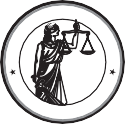 IN RE: Estate of  	(Name of Decedent)Address: 		Date of Death:  	Date of Birth: 		Social Security Number:  	PETITIONComes the Petitioner, being first duly sworn, and states as follows:Decedent died  testate  intestate with residence at the above listed address and on the above date.At the time of death, decedent left no estate to be administered with the exception of the following assets (includeIn relation to the above named decedent, I am the (check all that apply)  surviving spouse  only surviving child surviving child whose surviving siblings have signed a waiver herein or attached a waiver  preferredCreditor  preferred creditor of the decedent whose surviving spouse has signed a waiver herein or attached a waiver  assignee of the preferred creditor. (check if applicable) Petitioner applies for Probate of Decedent's Will, filed herewith, which is his/her Last Will andTestament.As a preferred creditor/assignee of decedent, I have paid the following claim(s) against the estate in the following order(attach receipts):Claim	Payee	AmountI certify that there has been no previous administration of decedent's estate within Kentucky or elsewhere.AOC-830 Rev. 12-16Page 2 of 2Because the exemption given to the above surviving spouse/child(ren) and/or claim(s) of the above preferred creditor/ assignee equals or exceeds the value of the above estate asset(s), I ask this Court to dispense with the administration of the above estate and to transfer the above personal property to me or my designee, 	.Name of Surviving Spouse Waiving Preference	Age	Signature of Surviving Spouse Waiving Preference(Please Print)	(If Petitioner is not Decedent’s Spouse)Address/P.O. Box Address:  	Signature of Surviving Child Waiving Preference	Signature of Surviving Child Waiving PreferencePetitioner’s SignatureAddress:  	Phone Number:  	ORDER           Upon hearing, the Will offered was proven by 		and ORDERED PROBATED as the Last Will and Testament of Decedent this 	day of 		, 2 	. The Will shall be probated only and no letters of administration shall be issued.Upon verified petition of the above petitioner, IT IS HEREBY ORDERED that the petition be granted to dispense with the administration of the estate of the above decedent, and the above personal property is transferred to petitioner or his/her designee, 	. 	, 2 		 	 Date			Judge’s SignatureCERTIFICATEI certify that this petition and order were prepared in accordance with CR 11.Attorney for Petitioner	Address and Phone NumberDistribution:	Court FilePetitionera.	Cost and Expenses of Administrationb.	Funeral expensesc.	Debts and taxes with preferenceunder federal and Kentucky Lawd.	Other